Kam letí ptáčci? Udělej okolo ptáčka barevný kroužek shodný s barvou šipky, která určuje směr letu. 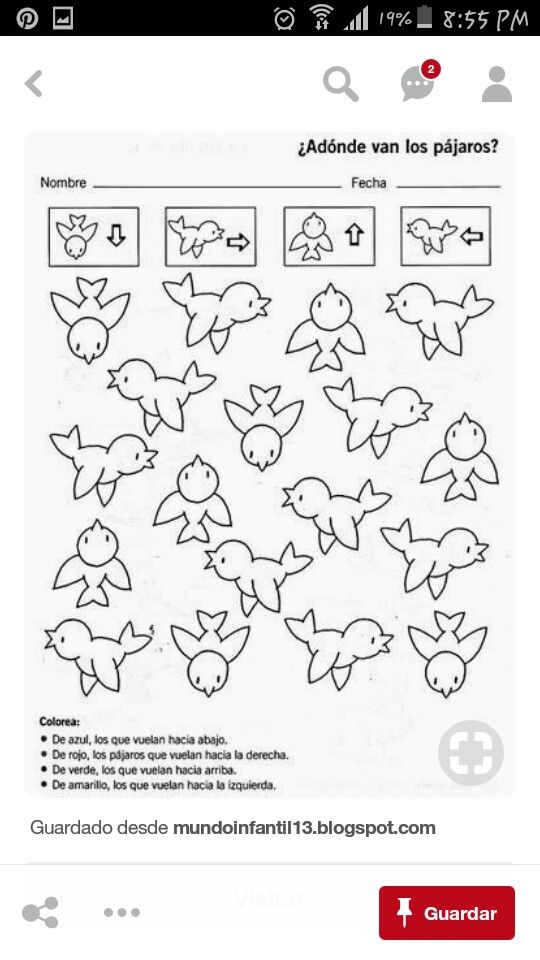 Najdi tvary pod kresbou ptáčka a vybarvi je.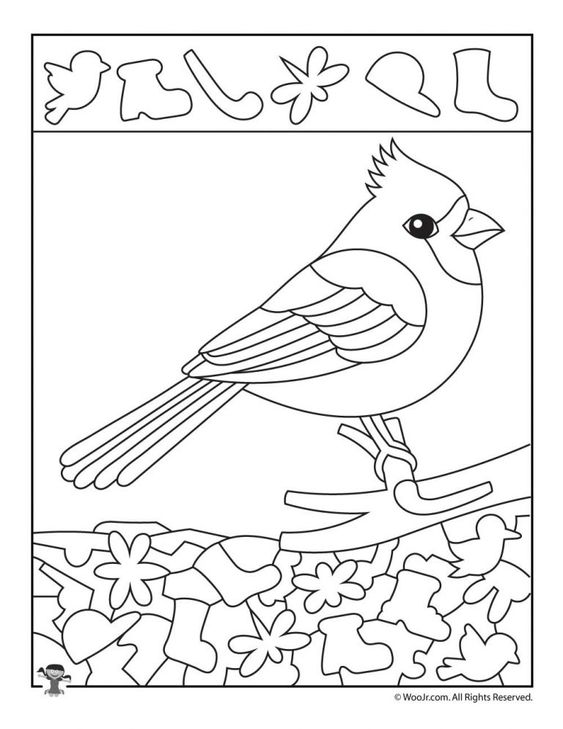 Jak  se líhne ptáček z vajíčka – nastříhej obrázky a nalep ve správné pořadí do prázdné tabulky.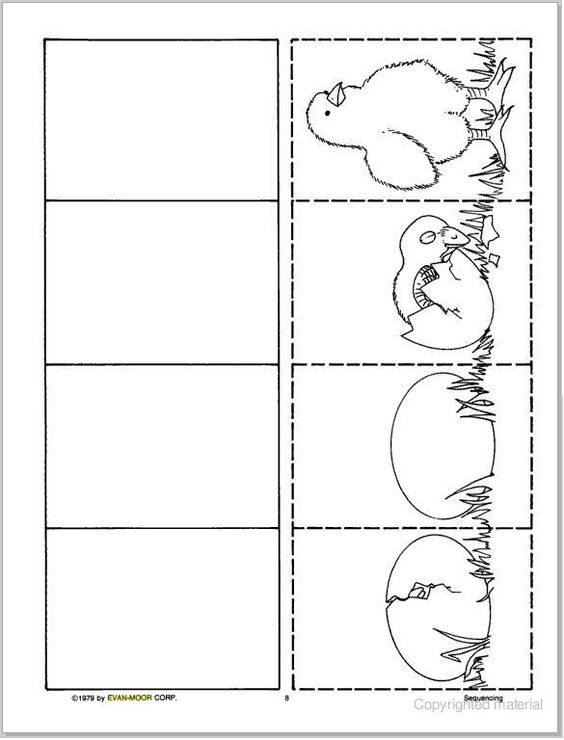 Prohlédni si ptáčky a urči na prstech, kolik znamená číslo na tělíčku. Potom spočítej vajíčka v hnízdě a spoj se správnou ptačí maminkou.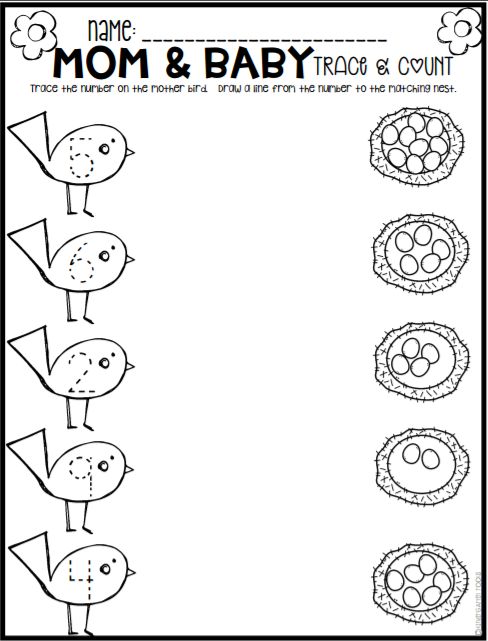 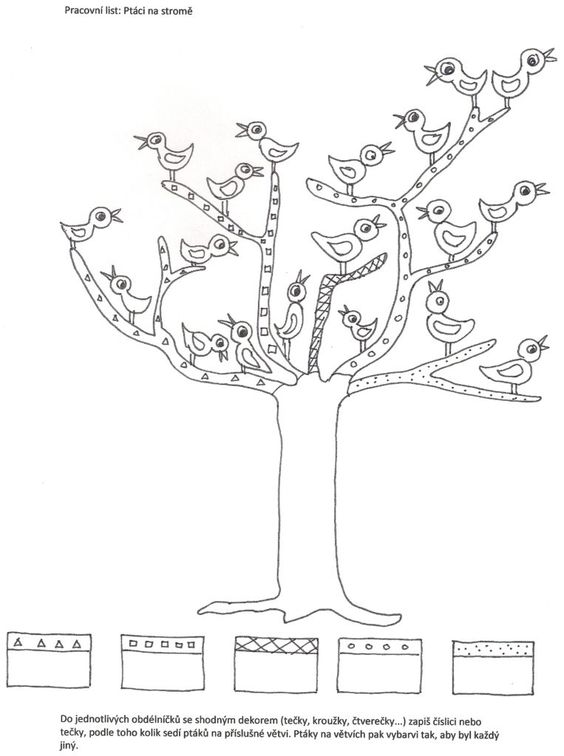 Najdi ptačí mamince cestu do hnízda. Nejdříve prstem, potom tužkou.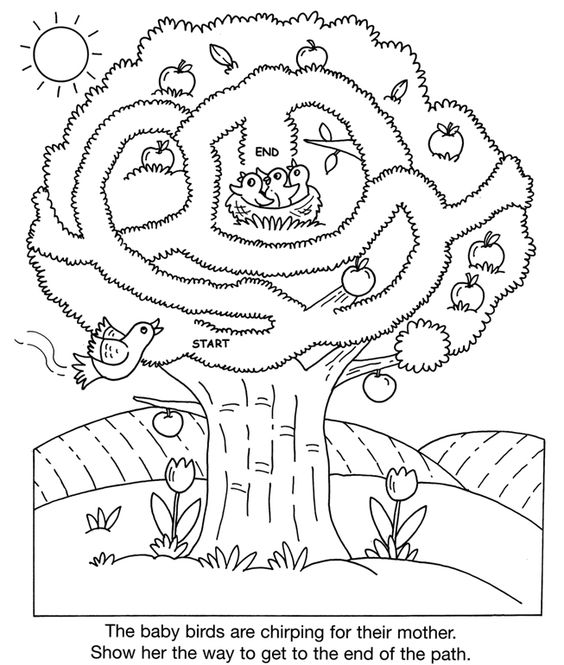 Nakresli správný počet vajíček do hnízda.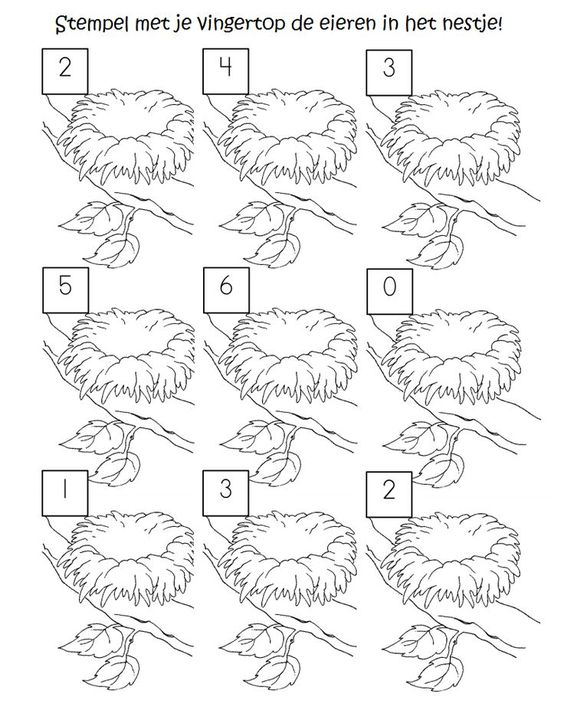 Obtáhni tvary vlaštovek.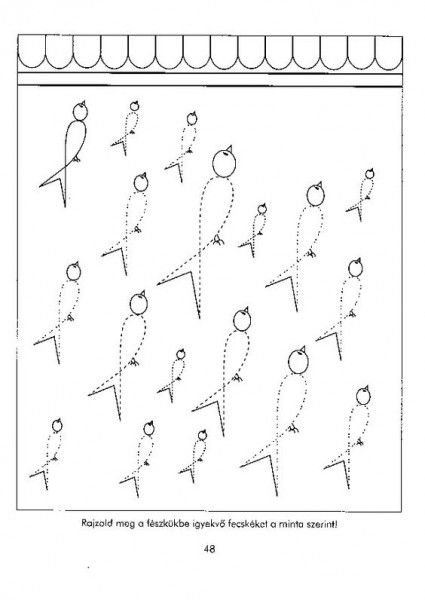 Vezmi tužku a zkus nakreslit let vlaštovky. Dělej smyčky po papíře tam a zpátky.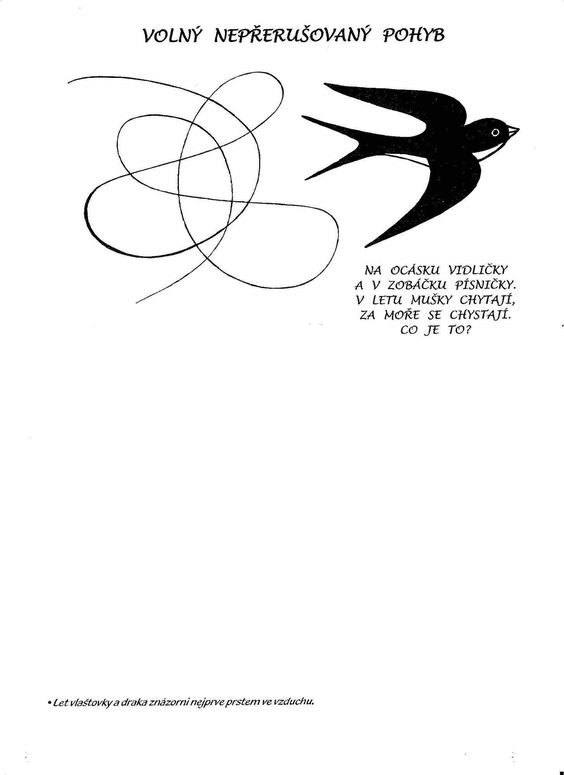 Tvoření: - Ptačí závěsBudeš potřebovat: několik pružných proutků (nebo polystyrenový věnec či větší větev), tvrdý papír (nebo barevné papíry), barvy nebo pastelky, provázkyPostup:Z proutků si vytvoř věneček (popros třeba maminku, aby ti pomohla věnec svázat)Můžeš použít o věnec polystyrenový a omotej okolo něj proužky papíru.Pomocí šablony překresli ptáčky na bílý nebo barevný papír.Bílé ptáčky pomaluj barvami.Dokresli oči a podle obrázku ptáčky navaž na provázky a připevni na věnec (nebo do řady na větev)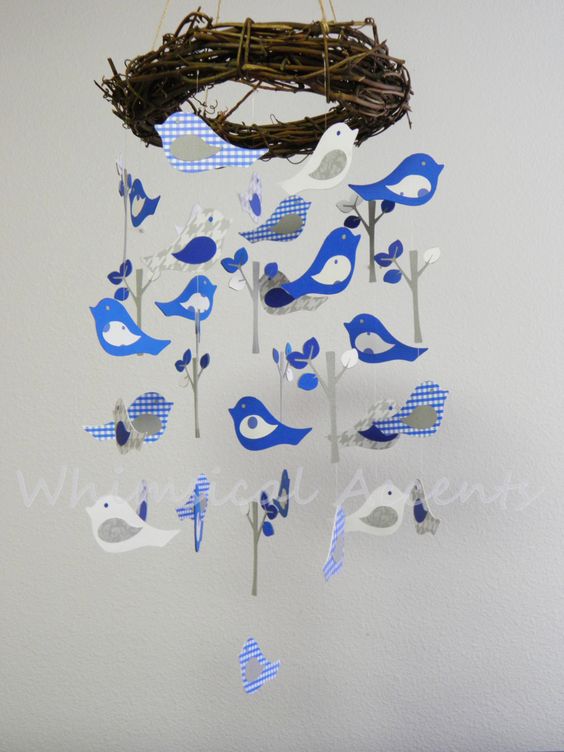 Šablony: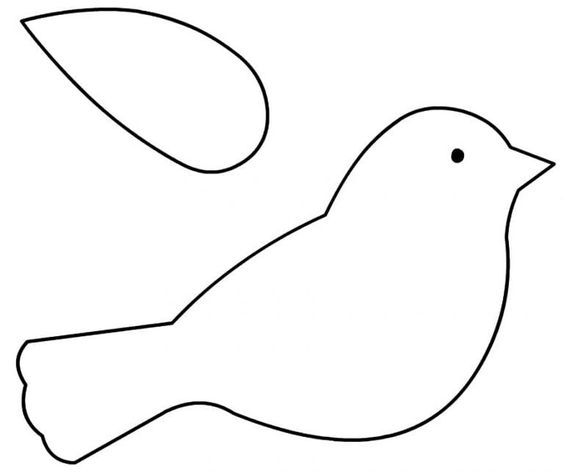 Najdi 5 rozdílů: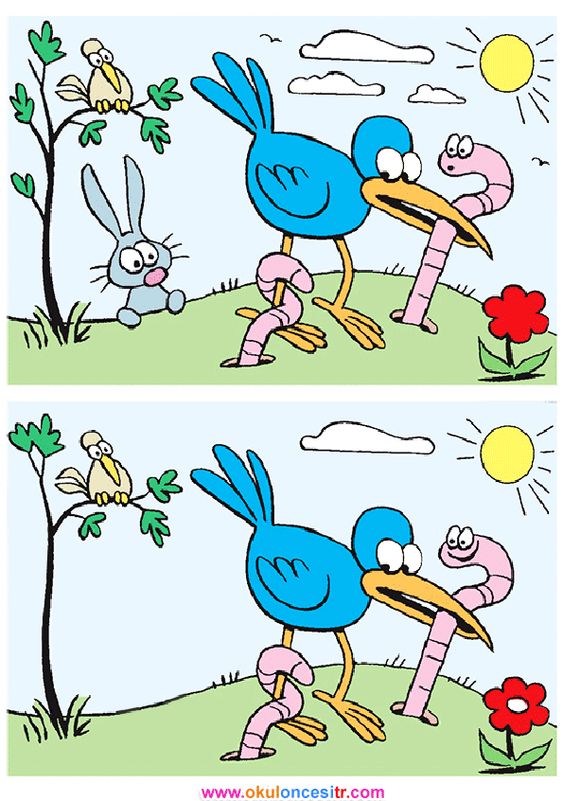 Další tvořivé inspirace: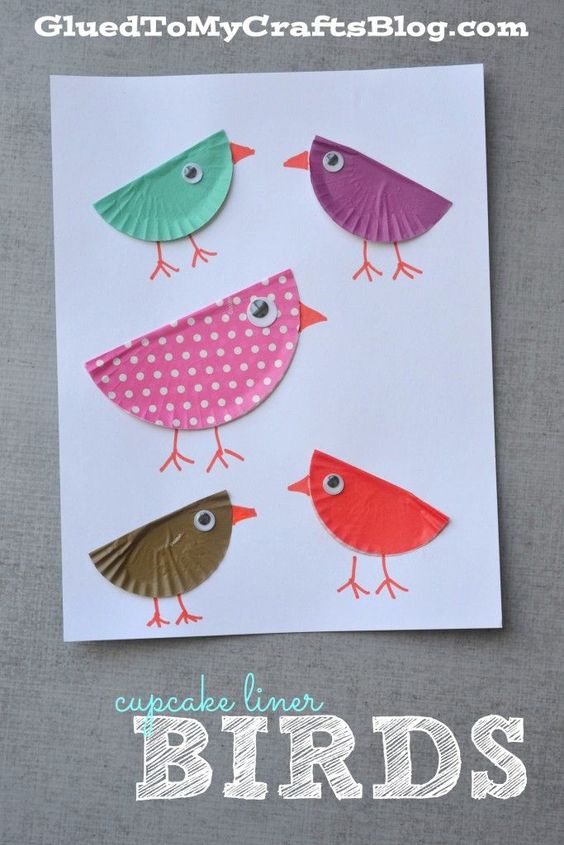 Ptáčci z košíčků na muffiny (nebo vystřižené barevné kruhy)Potřebujete:Muffinové košíčky (nebo barevné papíry a kružítko) , fix, bílý papírVystřihněte si barevné kruhy (nebo přeložte podle obrázku papírové košíčky. Nalepte na papír a dokreslete oči, zobáček a nožičky. Můžete dokreslit i okolí ptáčka (např. tráva, strom, kytičky apod.)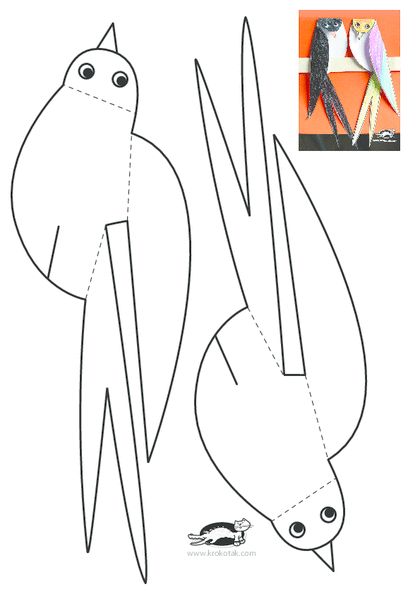 Vlaštovky:Vystřihni šablony, nechej bříško bílé a zbytek vybarvi černou. Poskládej podle přerušovaných čar a podle obrázku.Létající čáp: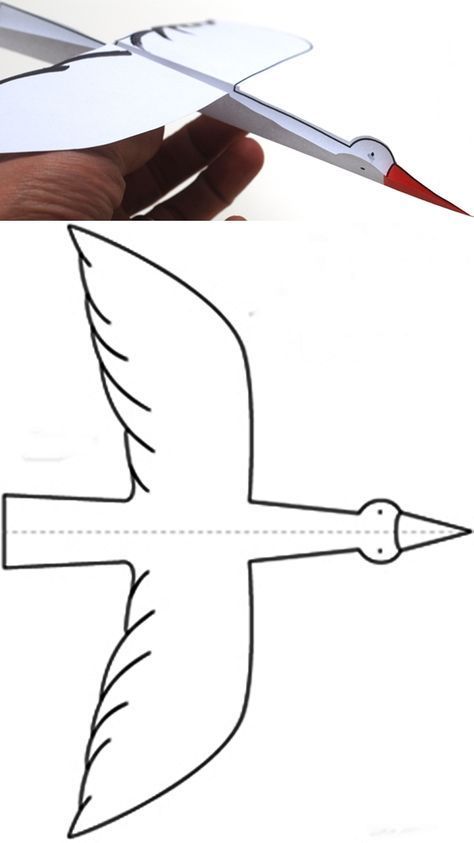 vystřihni šablonu, přelož podle návodu a dobarvi. Můžeš i venku vyzkoušet, jak létá.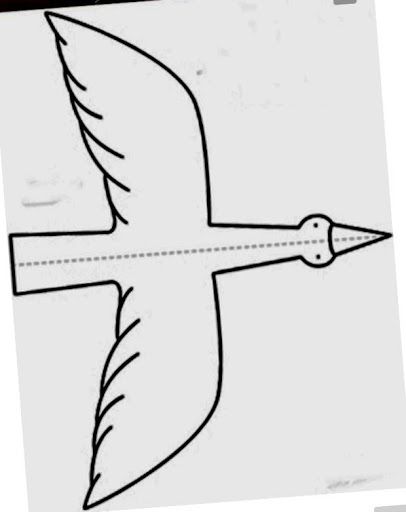 